  MADONAS NOVADA PAŠVALDĪBA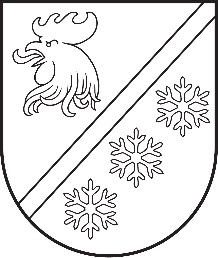 Reģ. Nr. 90000054572Saieta laukums 1, Madona, Madonas novads, LV-4801 t. 64860090, e-pasts: pasts@madona.lv ___________________________________________________________________________MadonāAPSTIPRINĀTIAr Madonas novada pašvaldības domes29.12.2022. lēmumu Nr. 849(Prot. Nr. 29, 26. p.)SAISTOŠIE  NOTEIKUMI  Nr. 48Par grozījumiem Madonas novada pašvaldības saistošajos noteikumos Nr. 3“Par Madonas novada pašvaldības 2022.gada budžetu”Noteikumi pieņemti ar likumu noteikto pašvaldības funkciju un uzdevumu izpildes nodrošināšanai.1. Izteikt Madonas novada pašvaldības saistošo noteikumu Nr. 3 „Par Madonas novada pašvaldības 2022.gada budžetu” (apstiprināti 2022.gada 27. janvāra domes sēdē, protokols Nr.2, 26.p.) 1. punktu šādā redakcijā:“Apstiprināt Madonas novada pašvaldības pamatbudžetu 2022.gadam        	ieņēmumos 42227558,00  eiro apmērā.”2. Izteikt Madonas novada pašvaldības saistošo noteikumu Nr. 3 „Par Madonas novada pašvaldības 2022.gada budžetu” (apstiprināti 2022.gada 27. janvāra domes sēdē, protokols Nr.2, 26.p.) 2. punktu šādā redakcijā:“Apstiprināt Madonas novada pašvaldības pamatbudžetu 2022.gadam     izdevumos 47950802,00 eiro apmērā.”3. Izteikt Madonas novada pašvaldības saistošo noteikumu Nr. 3 „Par Madonas novada pašvaldības 2022.gada budžetu” (apstiprināti 2022.gada 27. janvāra domes sēdē, protokols Nr.2, 26.p.) 5. punktu šādā redakcijā:	“Apstiprināt Madonas novada pašvaldības ziedojumus 2022.gadam šādā apmērā:5.1.naudas līdzekļu atlikums uz gada sākumu 9 741 EUR  5.2. naudas līdzekļu ieņēmumi 8 363 eiro apmērā;5.3. naudas līdzekļu izdevumi 2 654 eiro apmērā.”Domes  priekšsēdētājs                                               Agris Lungevičs